À retourner par courriel avant le 24 février 2021
à Claire Soucy
soucyc@grics.caEn prévision de l’actualisation des spécifications et des épreuves dans le programme Pâtisserie – DEP 5297, nous vous invitons à participer aux travaux. Ceux-ci qui incluront la détermination des spécifications (100 points) et l’élaboration ou l’actualisation des épreuves.Veuillez nous préciser le nom et les coordonnées de la personne responsable. S.V.P., ne remplir qu’un seul formulaire par centre de formation professionnelle.Inscrivez cinq compétences pour lesquelles vous auriez de l’intérêt à déterminer les spécifications et à élaborer ou actualiser des épreuves. Nous vous attribuerons une ou plusieurs compétences. Ensuite, nous vous enverrons une formation initiale sous forme de capsule vidéo et vous recevrez les documents préparatoires, ainsi que les premiers échéanciers. Nous tenterons, dans la mesure du possible et dépendamment du taux de participation, de respecter vos choix.Pour toute question : 514 251-3700Pâtisserie (DEP 5297) : Claire Soucy – poste 3615Pastry Making (DEP 5797): Maria Pina Mercogliano – poste 3665L’équipe BIM-FP vous remercie de votre précieuse collaboration!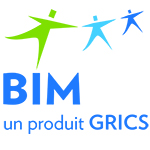 Formulaire de participationBIM - FORMATION PROFESSIONNELLE
Travaux d’actualisation des spécifications et des épreuvesProgrammeCentre de formation
professionnelleNom de la personne
désignéeCoordonnées
(Téléphone / courriel)Pâtisserie
DEP 5297Choix 1 :Choix 2 :Choix 3 :Choix 4 :Choix 5 :